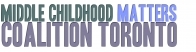 Monday April 18th   2016Coalition Meeting10:00 am- 12:00 pmCAS of Toronto Room 7-2Agenda ItemContentTime/FacilitatorWelcomeMinutes of March 21st 2016 Business ArisingMinute TakerIan- 5 minutesShaden’s UpdateTDSB Parent ConferenceApril 16th 2016 Parent Event Year 1Members: Cynthia, Shaida, Beverly, Anna, Lovelle, Paola, MariliaWebsite- Social Media Strategy Members: Lisa, Ian, Diane, CynthiaOTF evaluation toolMonth-in-Review Update & Next StepsSmall group discussion onDate/TimeLocationTheme/Format/Keynote?Small group discussion onReview Nov. 2015 Coalition discussion on website revamp /social media strategyUpdate on “Child Rearing Practices Report” pre/post surveyShaden- 20 minutesShaden- 15 minutes 45 minutesReport back & Next steps 15 minutesCindy H. 5 minutesCoalition MembersSector Updates/Program UpdatesOther15 minutesNext meetingMonday May 16th  20167th floor Room 7-2